Chapter 12MANOVAUsing the Iris_data.csv dataset, instead of treating sepal length as a covariant (as in the ANCOVA exercise), analyze it as a separate dependent variable. Thus, use MANOVA to evaluate if petal width and sepal length differ significantly per species. Check the assumptions before reporting the results but for simplicity, report the results 'as is' even though some assumptions may be violated. No data transformation will be conducted.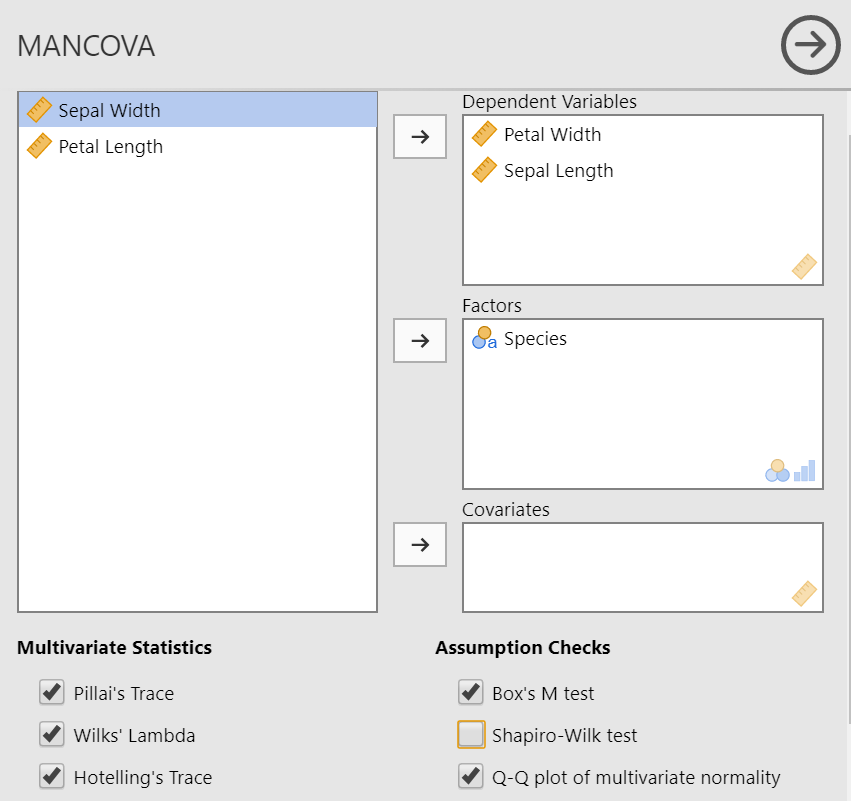 Q-Q Plot Assessing Multivariate Normality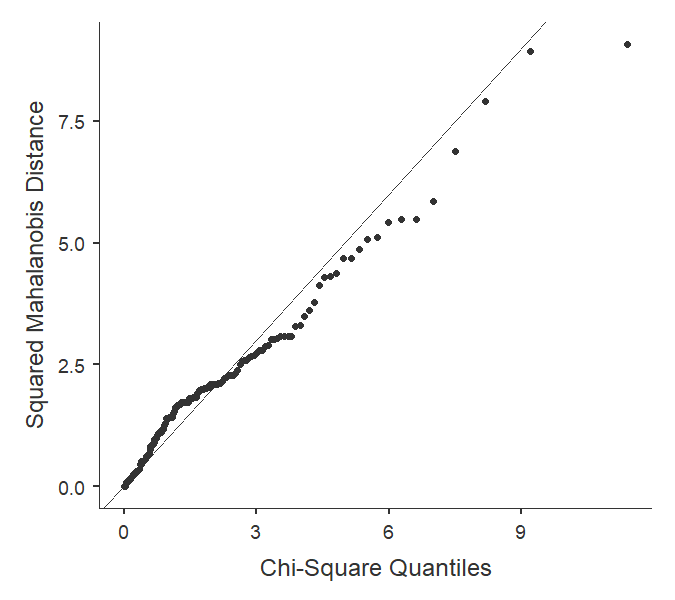 What do the assumption tests show?Both sphericity and normality assumptions were not met.What does the MANOVA show?The multivariate analysis is significant (p <.001) showing that at least one of the two variables differs between the species. Looking at the univariate results, both petal width and sepal length have significantly different mean values among the iris species.Box's Homogeneity of Covariance Matrices TestBox's Homogeneity of Covariance Matrices TestBox's Homogeneity of Covariance Matrices TestBox's Homogeneity of Covariance Matrices TestBox's Homogeneity of Covariance Matrices TestBox's Homogeneity of Covariance Matrices Testχ²χ²dfdfpp58.96< .001Multivariate TestsMultivariate TestsMultivariate TestsMultivariate TestsMultivariate TestsMultivariate TestsMultivariate TestsMultivariate TestsMultivariate TestsMultivariate TestsMultivariate TestsMultivariate TestsMultivariate TestsMultivariate TestsvaluevalueFFdf1df1df2df2ppSpeciesPillai's Trace0.93063.94294< .001Wilks' Lambda0.07102014292< .001Hotelling's Trace13.14744290< .001Roy's Largest Root13.19602147< .001Univariate TestsUnivariate TestsUnivariate TestsUnivariate TestsUnivariate TestsUnivariate TestsUnivariate TestsUnivariate TestsUnivariate TestsUnivariate TestsUnivariate TestsUnivariate TestsUnivariate TestsUnivariate TestsDependent VariableDependent VariableSum of SquaresSum of SquaresdfdfMean SquareMean SquareFFppSpeciesPetal Width80.41240.2067960< .001Sepal Length63.21231.6061119< .001ResidualsPetal Width6.161470.0419Sepal Length38.961470.2650